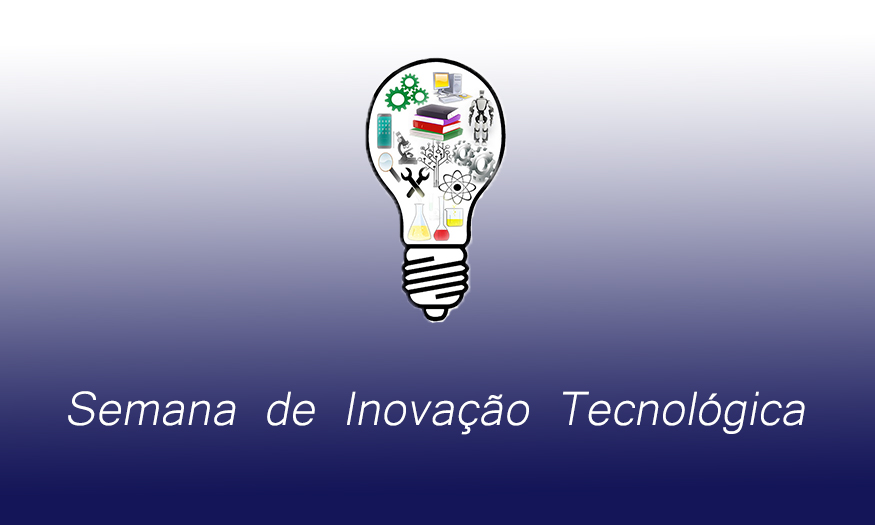 Que tal discutir como a indústria, o governo e a academia podem interagir para desenvolver o Oeste do Pará? A Semana de Inovação Tecnológica, organizada pela UFOPA/AIT/PROPPIT, tem o objetivo de fomentar a discussão sobre empreendedorismo, ecossistemas de inovação, e o papel de cada um de seus atores no desenvolvimento da região. Voltado a integrantes da indústria, do governo e da academia, o evento ocorrerá entre 10 e 14 de Dezembro de 2018, na UFOPA, Campus Tapajós, Rua Vera Paz, s/n, Bairro Salé. Palestras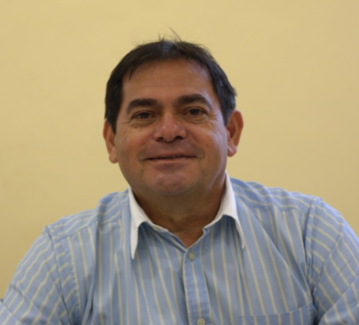 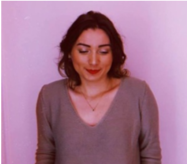 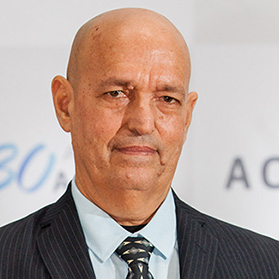 Ágatha DepinéVIA UFSCUFOPA Campus Tapajós13/12/201814:00 - 18:30hInscrições para as palestraswww.even3.com.br/situfopaOficinasEmpreendedorismo Científico para Mestrandos e Doutorandos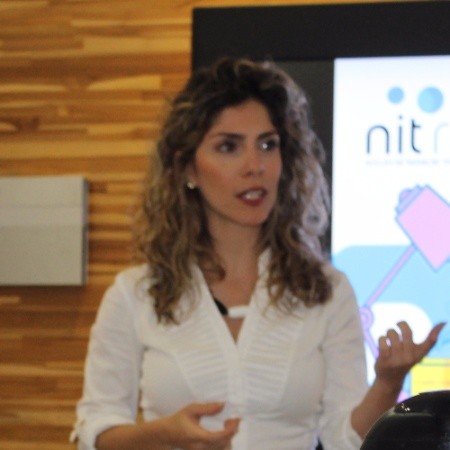 Mariana BottinoNIT RioCampus Tapajós10/12 a 12/12 – 14:00 a 17:00h14/12 8:00 a 12:00h (encerramento)Inscrições pra oficina:https://goo.gl/forms/Og62Qmz43kadefku1Regulamento:https://bit.ly/2Ds64fVMapeamento de Ecossistemas de InovaçãoÁgatha DepinéVIA UFSCCampus Tapajós14/12 08:00 - 12:00hPara esta oficina a organização convidará membros do ecossistema santareno.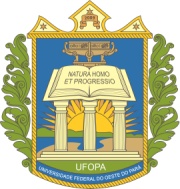 